HRA S NOVÝMI HRAČKAMI VE SLUNÍČKUVe třídě Sluníčko mají děti nově k dispozici hru "Veselé sovičky" a "Dřevěné navlékání - posloupnost". Děti se učí rozvíjet zrakové vnímání a procvičují jemnou motoriku a koordinaci oko - ruka. Úkolem dětí je poskládat sovičku z jednotlivých dílků podle vzoru na kartě. Děti mohou také stavět podle své fantazie. Stavebnice je magnetická a některé dílky se zasouvají do sebe pomocí kolíčků. Děti se také učí navlékat dřevěné korálky na provázek. Korálky mají velký průvlek a provázek je opatřen kolíčkem pro lepší manipulaci. Děti mají navlékat podle posloupnosti nebo si pořadí korálků určují samy.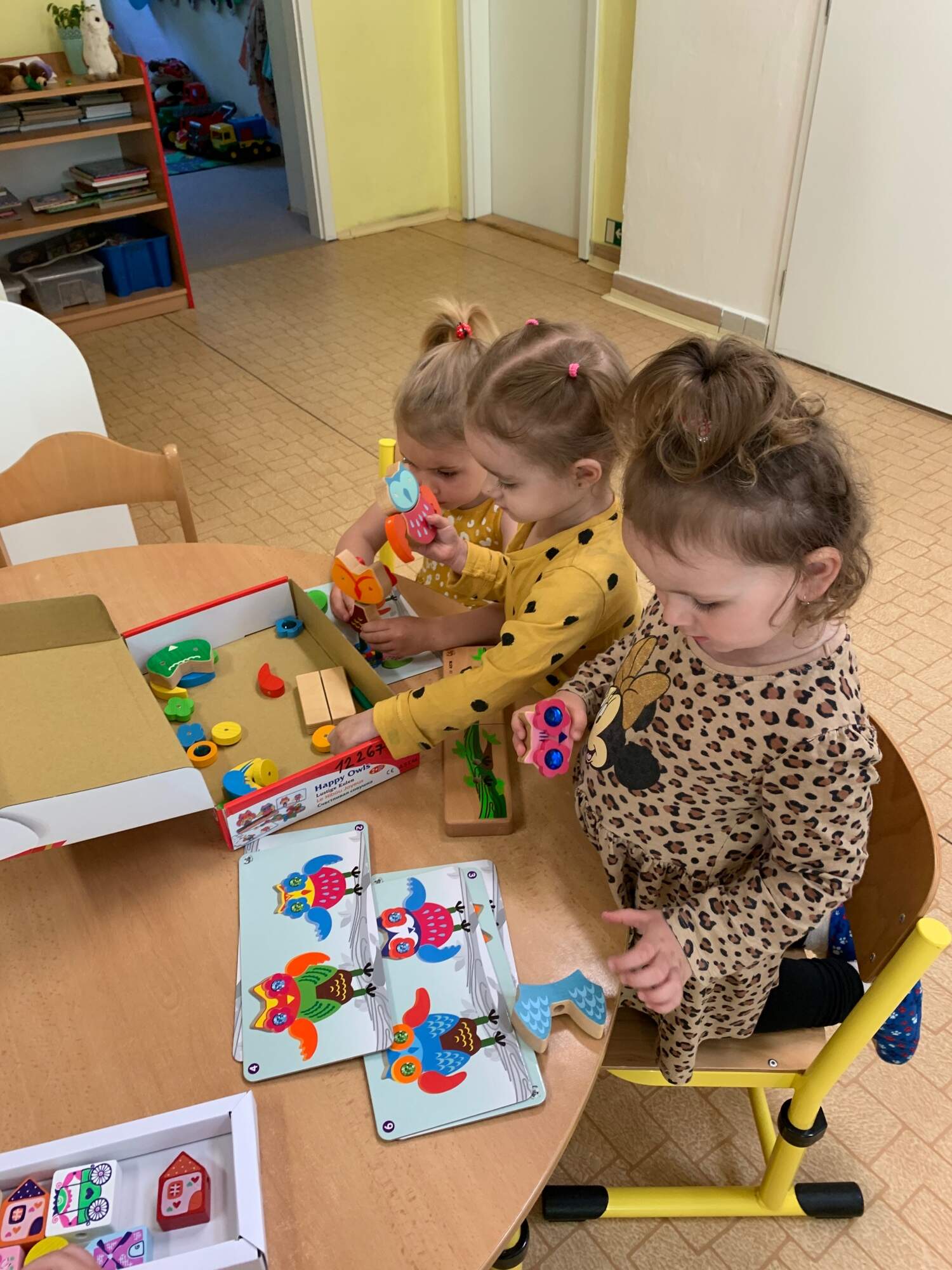 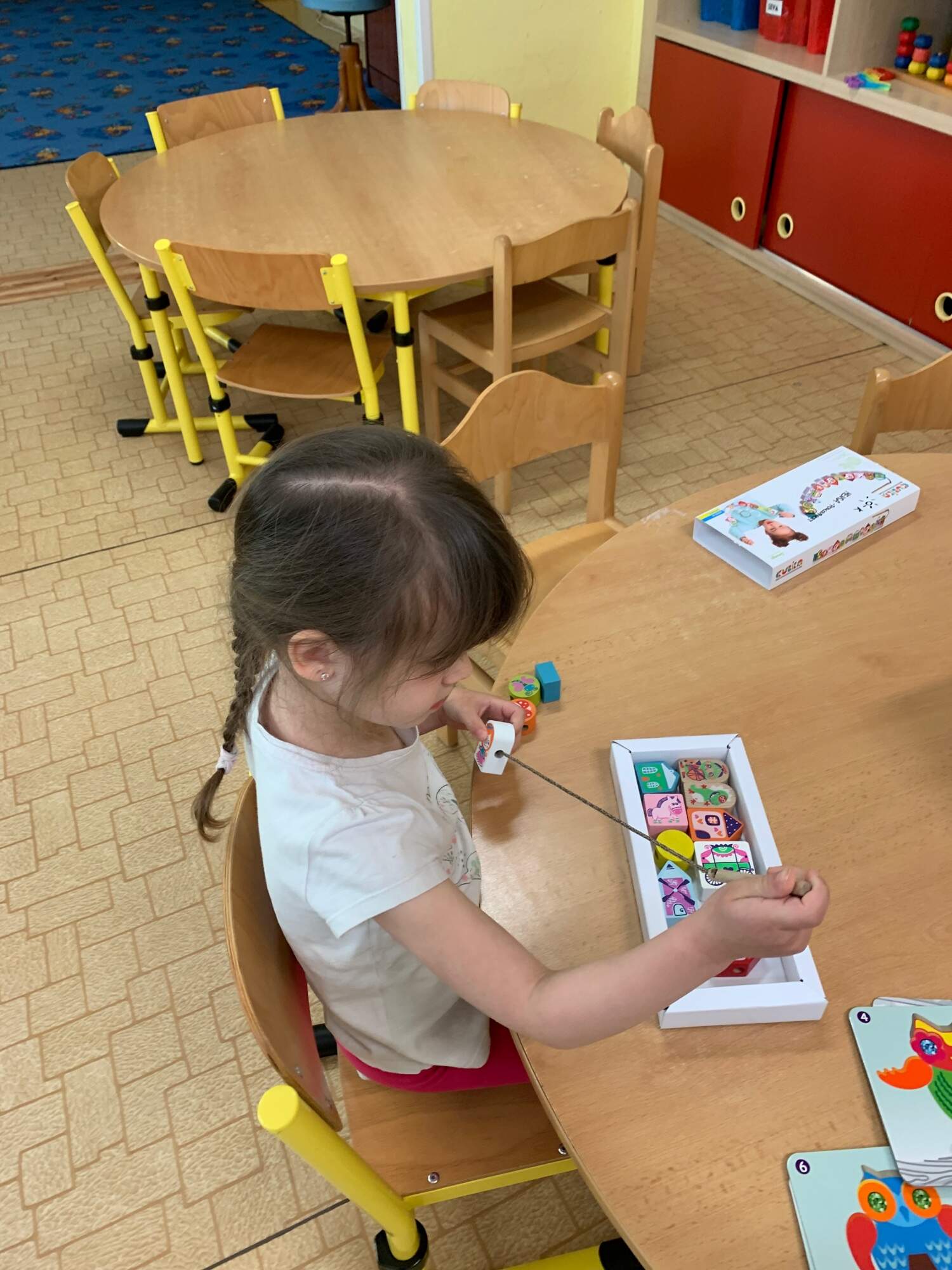 